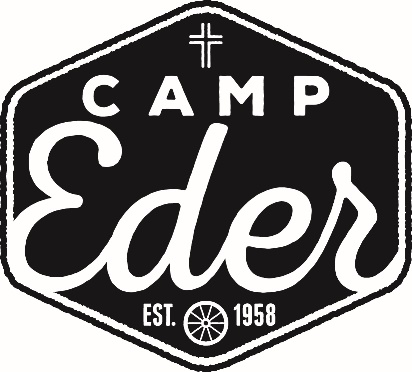 Set up will open @8:30Name:		Business Name:	Address:		Phone #:		Email or web page address:  	Description of items you will be selling:   	Number of vendor spaces 10x10: 	________ @ $20.00 per space = ________ Total Cost.		Total Amount Enclosed: 	Please make checks or money orders payable to Camp Eder.I will be donating the following tax-deductible item to the benefit auction:  	I would like to donate $________ to the fund raising efforts of Camp Eder.Signed: 			  Date: 	Please mail application and payment to:   Camp Eder		    914 Mt. Hope Road 		    Fairfield, PA  17320		    (717) 642-8256        mkovacs@campeder.org